Структурное подразделение «Детский сад №16 комбинированного вида» МБДОУ «Детский сад «Радуга» комбинированного вида» Рузаевского муниципального районаИнновационный педагогический проект «Приобщение детей дошкольного возраста к русской народной культуре средствами музыкального фольклора»Подготовила: музыкальный руководительМаркина И.В.1.Актуальность и перспективность опыта.    Одним из принципов Федерального государственного образовательного стандарта дошкольного образования является приобщение детей к социокультурным нормам, традициям семьи, общества и государства.    Воспитание гражданина и патриота, знающего и любящего свою Родину, задача особенно актуальна сегодня и не может быть успешно решена без глубокого познания духовного богатства своего народа, освоения народной культуры. Процесс познания и усвоения должен начинаться как можно раньше, как образно говорит наш народ: «С молоком матери» ребенок должен впитывать культуру своего народа через колыбельные песни, частушки, потешки. Потенциал детей дошкольного возраста уникален, именно в этом возрасте ребенок воспринимает окружающую его действительность эмоционально, приобретая чувство привязанности к месту, где родился и живет, чувство восхищения культурой своего народа, гордость за свою страну. Многие ли взрослые смогут спеть своему малышу колыбельную? Многие ли дети, открывая мир вокруг себя, видят в своем доме красивую детскую книжку, репродукции картин великих мастеров, слышат светлую, мелодичную музыку? К сожалению, таких домов все меньше и меньше. Семья оказалась обездоленной духовно. А ведь семья, дом- гнездо человеческое, основа жизни, основа народа и государства.  Актуальность этой проблемы в наше время приводит к мысли, что нам, педагогам, необходимо проводить с детьми большую работу в данном направлении: от возрождения колыбельной, умения рассказывать детям сказки до приобщения детей к высотам отечественной и мировой литературы, к театру, к музыке.   Культуру России невозможно себе представить без народного искусства, которое раскрывает исконные истоки духовной жизни русского народа, наглядно демонстрирует его моральные, эстетические ценности, художественные вкусы и является частью его истории. Устное народное творчество, музыкальный фольклор, народное декоративно-прикладное искусство находят большое отражение в содержании образования и воспитания подрастающего поколения.   В настоящее время необходимо в дошкольных учреждениях как можно больше приобщать детей к культуре русского народа и развивать их национальное самосознание. Это и побудило меня вести целенаправленную работу по воспитанию детей на материале музыкального фольклора. Знакомство с традициями, обычаями русского народа помогает сохранить нам наше прошлое.  2.Условия формирования опыта.    Изучение методической литературы, опыта коллег по приобщению детей дошкольного возраста к русской народной культуре  средствами музыкального фольклора , натолкнуло меня на мысль разработать и обобщить опыт по данному направлению.   Главной ведущей идеей опыта является развитие музыкальных способностей детей через русское народное творчество, формирование интереса к музыкальному фольклору, обычаям и обрядам русского народа, воспитание любви к своей Родине, чувства доброты и благородства.     Музыкальный фольклор открывает перед детьми притягательную силу народного слова, воспитывает эстетический вкус. Все это дает первые ростки понимания своих корней – любви и привязанности к маме, к родному дому, родному краю. В любом, даже в самом маленьком произведении – будь -то потешка, песня или народная игра – видна эпоха, быт, национальный колорит. Эти малые фольклорные формы, входя в жизнь детей, несут в себе эстетические знания, культурные традиции  – все это, несомненно, воспитывает вкус.   3. Теоретическая база опытаВ своей работе я использую следующую литературу по данной теме:1.«Музыкальные шедевры»  Авторская программа для дошкольников и младших школьников /О.П.Радынова/ М.: «Издательство Гном и Д», 2000 (Рекомендовано Министерством общего и профессионального образования РФ)2.Приобщение детей к истокам русской народной культуры О. Л. Князева./ Метод пособие. СПб, 2004.3.Народные праздники в детском саду М.Б.Зацепина, Т.В.Антонова/ Методическое пособие для педагогов и музыкальных руководителей под ред. Т.С.Комаровой. – М.; Мозаика-Синтез.4.Подвижные народные игры с песнями в детском саду/ сост. Н.Н. Доломанова «Творческий центр» -М.; 2002.5.Эстетическое воспитание и развитие творческой активности детей старшего дошкольного возраста: методические рекомендации для педагогов, воспитателей и музыкальных руководителей М.,АРКТИ,20026.Мельникова Л.И, Зимина А.Н. Детский музыкальный фольклор в ДОУ. Пособие для воспитателей и музыкальных руководителей.- М.: Гном – Пресс.20007.Приобщение старших дошкольников к традициям родного края.- Волгоград: Учитель. 20168.Народное искусство в воспитании детей под ред. Т.С. Комаровой. М.: Изд-во «Российское педагогическое агентство», 19979. Журналы:  Дошкольное воспитание. Ребенок в детском саду. Музыкальный руководитель. Дошкольная педагогика. Справочник музыкального руководителя.4.Технология опыта.  Свою работу по приобщению детей дошкольного возраста к русской народной культуре средствами  музыкального фольклора я начала со сбора соответствующего материала и пособий, создания предметно-развивающей среды, создала картотеку всех видов фольклора. Мною были приобретены игрушки, сшиты костюмы, изготовлены атрибуты, подобраны музыкально- дидактические игры, создана видео и аудиотека. В своей работе я широко использую ИКТ-технологии. Была проведена работа с родителями. Детям очень нравится, когда их родители становятся участниками праздников, развлечений, выставок.     Музыкальный фольклор является благодатной почвой для формирования элементов национального самосознания у детей уже в дошкольном возрасте.    Национальная культура — это неисчерпаемый источник чувств, переживаний, эмоций человека, представлений о красоте, истине, добре и зле.Увидев, что дети эмоционально, заинтересованно исполняют народные песни, заклички, активно участвуют в народных праздниках, с удовольствием разучивают и играют в народные игры, с большим удовольствием овладевают игрой на народных инструментах, я спроектировала свою дальнейшую педагогическую деятельность и поставила цель: разработать систему педагогических условий, обеспечивающую приобщение детей к истокам народной культуры.Для этого перед собой поставила следующие задачи:1. Формировать у детей целостное восприятие народной культуры.2. Развивать художественно-эстетические, творческие способности детей средствами музыкального и устного фольклора.3. Развивать музыкальный слух, голос путём ознакомления детей с музыкальным фольклором.4. Познакомить детей с обрядами русского народа.5. Воспитывать у детей лучшие качества, присущие русскому народу: доброту, трудолюбие, любовь к Родине, родному краю, отношение ко взрослым.6. Обеспечить взаимодействие с семьями воспитанников.   Для решения поставленных задач я разработала перспективный план, серию конспектов, где отразила работу по приобщению детей к русской народной культуре.   В своей работе я применяю активные педагогические методы, которые стимулируют интерес моих воспитанников к народному творчеству:- слушание, разучивание и  исполнение  произведений русского фольклора;- чтение и слушание книг и сказок о музыке, просмотр видеоматериала, как путь накопления знаний о народном творчестве;- пение различных упражнений, песенок-попевок, скороговорок, прибауток, что способствует созданию активной творческой атмосферы на занятиях,- разучивание ритмических движений, что является прекрасным дополнением к созданию яркого народного образа изучаемого произведения, способствует его углубленному, эмоциональному восприятию;- проведение забытых детских игр -  игровые и театрализованные моменты, как эмоционально – увлекательный приём. Знакомство с разными видами жеребьёвки, считалками, разучивание игр, изготовление простейшего реквизита к игровым программам;- проведение мероприятий, приуроченных к народным календарным праздникам.Знакомить с фольклором начинаю детей с младшей группы. Большинство малышей к моменту прихода в детский сад уже имеют небольшой багаж впечатлений, связанных с народным музыкальным фольклором: слышали колыбельную песню матери; весёлое подпевание плясовой мелодии. Эти первые впечатления я стараюсь закрепить и расширить с первого дня пребывания ребёнка в детском саду, давая понятные и близкие им народные песни, потешки, попевки, пляски, мелодии, которые так богаты жизнелюбием, добрым юмором, оптимизмом и неиссякаемой энергией народа. Основными видами деятельности детей в этом возрасте на занятиях с фольклором являются слушание-восприятие и игры (музыкальные и словесные). Пение же происходит в основном в виде подпевания взрослым. Песенный материал подбираю несложный по мелодическому и ритмическому строю в соответствии с образами (петушок, зайка, котик).Ритмические приседания, подпрыгивания под песенку – одни из первых музыкально-ритмических движений ребёнка, постепенно переходят в обучение его пляске. Дети осваивают элементы пляски: притоп, хлопки, вращение кисти и т. д., а также хороводный и дробный шаг.Игра на детских музыкальных инструментах важна для ребёнка – как путь включенности в общее дело. Свистульки, погремушки, ложки, колокольчики для них – средство ритмического воспитанияВсе занятия с детьми в младшем возрасте провожу только в игровой форме, так как создание игровой ситуации вызывает у детей повышенный интерес к выполнению того или иного задания.В среднем возрасте знакомлю детей с народным календарём, обращаю внимание детей на виды фольклорных песен: лирических, плясовых, шуточных, игровых. Также осваиваю малые фольклорные жанры: считалки, заклички, небылицы, прибаутки и т. д. Музыкальный материал для детей данного возраста более развёрнут, тематика разнообразнее, мелодическая и ритмическая структура сложнее. Хореографические навыки детей приобретаются в элементарных играх, хороводах, плясках. Продолжаю обучение игре на музыкальных инструментах: свистульках, ложках, бубне, коробочке, колокольчиках, трещотках, рубеле.Дети этого возраста отличаются большей самостоятельностью, они способны к простейшим обобщениям и анализу.Для старшей и подготовительной групп разработала тематические занятия, полностью основанные на фольклорном материале.Тематику их определяет народный календарь. Такие занятия проводятся с интенсивным наполнением различных форм учебно-игровой деятельности: так вокально-речевые упражнения сменяются рассказом на данную тему, ответами детей на вопросы; слушание народных песен, знакомство с народными инструментами сменяется разучиванием народных песен, закличек, разучиванием народных танцев, хороводов, игр. Кроме того на занятиях много используется устного фольклора: прибаутки, потешки, считалки, сказки. Таким образом, дети входят в мир народной культуры, учатся исполнять произведения народного творчества, обогащают свои знания о национальном фольклоре.Структура занятий и последовательность изложения материала зависит от плана на каждое занятие. Чаще всего на занятиях учитываю основные виды музыкальной деятельности (пение, слушание, музыкально-ритмические движения, игра на музыкальных инструментах), но иногда провожу вокальные или ритмические занятия, которые проходят в форме спектакля, занимательной игры.Подготовка к таким занятиям требует тщательного планирования, продуманного построения, большой оснащённости (атрибуты, игрушки, музыкальные инструменты, куклы кукольного театра)  Готовясь к народным праздникам, я уделяю внимание не только подбору информации, но и продумываю, в какой форме, с какой «изюминкой» она будет преподнесена детям. Дети очень любят, когда к нам  на занятия приходят герои сказок, фольклорные персонажи.При подготовке к исполнению народных песен, частушек, я знакомлю детей с русскими народными костюмами, с их элементами и особенностями. Рассматриваем детали народного костюма: сарафан, рубаху, пояса, головные уборы, украшения; учимся носить костюм, завязывать платок ,надевать кокошники.Одна из  задач в моей работе – познакомить детей с обрядами русского  народа, поговорить о значимых событиях в календарном круговороте дел, воспитать интерес к обрядовому фольклору, как части музыкального фольклорного наследия. Например,  при проведении праздника «Ждём весну, готовимся к Масленице», рассказываю детям о Масленице, разучиваю заклички, беседую о традиции выпекать блины, читали русскую народную сказку «Как весна зиму поборола», провожу игры «Катание на тройках», «Блинчики румяные».5. Анализ результативности опыта.Итогами работы по приобщению детей к русской народной культуре средствами музыкального фольклора явились следующие результаты: Сформирован интерес к народной культуре, праздникам, обычаям и обрядам русского народа.Раскрыт творческий потенциал дошкольников.У детей сформировано умение свободно и непринужденно общаться, быть более уверенными в себе.Развито чувство уважения, любви к своей Родине, родному городу, чувства толерантности, доброты и благородства.Посещение детьми хореографических кружков, школ искусств, участие в различных мероприятиях и городских фестивалях.6.Трудоемкость опыта.В настоящее время эта работа актуальна и особенно трудна,  потому что выяснилось, что родители имеют не очень глубокие знания о культурном наследии своих предков.  Именно в семье дети получают первые представления о культуре своего народа, и одним из важных педагогических условий приобщения детей к истокам народной культуры является активное включение родителей в эту деятельность. Семья обладает особыми педагогическими возможностями, которые не может заменить дошкольное учреждение. В своей работе я стараюсь опираться на родителей не только как на помощников детского учреждения, а как на равноправных участников формирования детской личности. Использование потенциала семьи осуществляется путём:
- участия родителей в выставках семейного творчества;- предоставления родителями фотографий, альбомов, предметов быта и искусства, хранящихся в семье;- участия родителей в прогулках и экскурсиях;
- совместного с детьми участия в развлечения;- участия в создании «Книги народной мудрости» - содержание пословиц дети вместе с родителями выражают в рисунках;- изготовления пособий, поделок, дидактических игр.Благодаря этому родители становятся полноправными участниками педагогического процесса и у них появляется интерес к данной проблеме.Также в своей работе я иногда сталкиваюсь с детской пассивностью, закомплексованностью, неумением детей раскрыть свои возможности. Я вела поиск новых приёмов для воспитания у детей устойчивого интереса к народному творчеству. Я заметила, что дети проявляют большой интерес к игре на музыкальных инструментах. Это стимулирует детей к активным выражением чувств, придаёт своеобразие музыкальному творчеству. Дети эмоционально воспринимают народную песню, сопровождая её игрой на народных инструментах, у них появляется стремление активно реализовать себя в игре на ложках, колокольчиках и др. инструментах. Я предложила детям самим изготовить инструменты – шуршалки, гремелки, бренчалки, шумелки и они с удовольствием отозвались. Так появились в нашем народном оркестре баночки из-под йогурта, заполненные горохом, инструменты из пластиковых бутылок и пробок, шуршалки из бумаги. Эта работа помогла мне активизировать творческие способности детей.Адресность опытаОпыт может быть использован:Музыкальными руководителями ДОУ для развития музыкальных способностей детей через фольклор.Воспитателями для ознакомления детей с русским народным творчеством.Родителями, желающими знакомить детей с русским народным творчеством. ПриложениеСценарий для детей старшего дошкольного возраста детского сада «Капустные посиделки»Цель: Приобщение детей дошкольного возраста к русской народной культуре средствами музыкального фольклора.
Задачи:
- прививать детям интерес и любовь русским народным традициям; 
- способствовать развитию положительных эмоций, чувства взаимопомощи, дружбы, сопереживания;
- развивать интонационную выразительность речи, чувство юмора;
- привлечь детей и родителей к активному участию в праздничном мероприятии;
Виды деятельности: коммуникативная, игровая, музыкальная.
Предварительная работа: слушание русских народных песен, разучивание народных игр, элементов русской пляски; разучивание пословиц и поговорок; разучивание стихов, песен их обыгрывание. Оформление выставки «Капустица»; работа с родителями. 
Участники: дети подготовительной группы, музыкальный руководитель, воспитатели, родители воспитанников.
Декорации: зал оформлен в народном стиле русской избы с внутренними атрибутами.
Место проведения: музыкальный зал.
Материалы и оборудование: русские народные костюмы; музыкальные народные инструменты: румбы, трещотки, деревянные ложки и др.; овощи в корзине; музыкальный центр, диски с музыкой.
Действующие лица: 
- ведущие (2 воспитателя).
- козёл.
- гусеница
Музыкальный материал:
- хоровод «Я капустицу полола» русская народная песня;
- «Танец с переходом»:
- песня «К нам гости пришли»; 
- волжская народная песня «Вейся, капустка»;
- песня Д. Львова - Компанейца на стихи И. Мазнина «Вот такие качаны»;
- русская народная песня «Ах вы, сени»;
- музыкальная народная игра «У дядюшки Трифона семеро детей»;
- музыкальная народная игра «Я на камушке сижу»;
Игры:
- «Угадай, что в корзинке?»; 
- «Плетень»;
- «Гусеница»;
- «Весёлая капуста»;
- передача по кругу кочана капусты;
- Капустная эстафета; 
- пальчиковая игра «Капуста» (по Н. Пищевой);
- игра с родителями «Определи вес капусты».Ход праздника:В празднично украшенном зале под интерьер русской избы расставлены столы с угощениями из капусты. В качестве оформления можно использовать выставку поделок из капусты, выполненную родителями с детьми в рамках заранее объявленного конкурса. 
1 Ведущая в р. н. костюме: «Времена теперь другие, как и игры, и дела,
Далеко ушла Россия от страны, какой была,
Но преданья старины забывать мы не должны.
Слава русской старине! Слава нашей стороне!
2 Ведущая в р. н. костюме:
Проходи, честной народ,
Не пыли дорожка.
Ко мне гости идут
Погулять немножко.
Звучит русская народная музыка. Дети в русских костюмах входят в зал парами, кланяются и встают на свои места.
Ведущая: (во время входа детей, почти перед каждой парой ) 
Добро пожаловать, гости званые и желанные! 
Всех в нашу избу приглашаем, душевно встречаем!
Пожалуйте в нашу горницу.
Не смущайтесь, не стесняйтесь, удобно располагайтесь! 
Рады гостям как добрым вестям.
Красному гостю - красное место. 
Где потеснее, там веселее. 
Для дорогих гостей и ворота настежь!
(Когда все дети войдут в зал)
На Руси говорили: «Гость на порог – счастье в дом».
Ну вот в нашем доме теперь все в сборе.
Семья вместе - так и душа на месте.
В старые времена был такой обычай у русских людей: как заканчивались полевые работы и был собран урожай, коротали осенние деньки и зимние вечера вместе, устраивали посиделки. Вот и у нас все садово-огородные хлопоты позади - убрали последние овощи и фрукты. 
А вы, ребятки, не зевайте про них загадки разгадайте.
Сяду рядышком на лавке,
Вместе с вами посижу,
Загадаю вам загадку,
Кто смышлёней погляжу.
(Ведущая загадывает загадки про овощи. За правильный ответ вручается приз - соответствующий овощ.)
1. Весною повисло, всё лето кисло. 
А сладко стало - на землю упало. ( яблоко).
2. В огороде вырастает, а когда он созревает,
Варят из него томат, в щи кладут и так едят, (помидор).
3. Любопытный красный нос 
По макушку в землю врос 
Лишь торчат на грядке 
Зелёные пятки, (морковь).
4. Говорят, он горький.
Говорят - не сладкий.
Стрелочкой зеленной – 
Он растёт на грядке. 
Он полезный самый – 
В том даю вам слово. 
Этот овощ съешьте – 
Будете здоровы, (лук).
5. И зелен и густ, на грядке вырос куст. 
Покопайте немножко, под кустом?..... (картошка).
6. Над землей трава, 
Под землей бордовая голова. (свекла)
7. Расселась барыня на грядке
Одета в шумные шелка.
Мы для неё готовим кадки
И крупной соли – пол мешка. (капуста)
Да!!! Капуста нынче удалась на славу! Вот и решила я сегодня пригласить вас на капустные посиделки. В старину в деревнях проводились капустные вечера (капустки), когда женщины собирались по очереди друг у друга, вместе солили капусту, шутили, песни распевали.
Так давайте песнями да хороводами славить этот чудо овощ.
С давних пор капусту любили, 
Сажали да припевали:
Когда сажали, говорили: 
Я капусту сажу,
Сажу беленькую,
Ты, капуста, родись
И бела, и спела, И с тыном ровна!
-Не будь голенаста, будь пузаста! 
-Не будь стара, будь молода! 
-Не будь мала, будь велика! 
Исполняется хоровод «Я капустицу полола» р. н. п. После песни все садятся.
Ведущая:
Чтобы сильно не грустил
Тот, кто приз не получил,
Вам друзья и подружки
Пропоют свои частушки.

Дети поют частушки.
Все: Шире, улица раздайся, 
Мы по улице идём
И задорные частушки 
Про капусту пропоём.
Хороша моя капуста, 
Ну, а я-то чем плоха? 
Вот сижу теперь на грядке, 
Поджидаю жениха. 
Я капустицу полола, 
Всё боялась не успеть 
Ни травы и ни капусты - 
Любо - дорого смотреть. 
В огород козла пустил,
Чтоб капусту сторожил. 
Несознательный козёл
Съел капусту и ушёл.
Ах, подружки дорогие, 
Дайте мне капусты. 
Я всё лето загорала - 
В огороде пусто. Почему в шкафу у мамы 
Стало очень пусто? 
Все наряды я надела, 
Как кочан капусты. 
Положу-ка я в кадушку. 
Всю капусту поскорей. 
Буду петь я ей частушки 
Чтоб хрустела веселей.
Разудалый я силач – 
Гну рукой подковку! 
Потому что я жую 
Каждый день капустку. 
Сшила платье из капусты, 
Огурцом отделала. 
Рассердилась, платье съела, 
Что же я наделала! 
Все: Хорошо частушки пели, 
Хорошо и окали.
А теперь мы вас попросим, 
Чтоб вы нам похлопали! 
Ведущая
Урожай у нас хороший 
Будет сыта вся семья! 
Отгадать сумей на ощупь 
Что в корзинке у меня?
Игра « Угадай, что в корзинке?» ( дети на ощупь отгадывают овощи и фрукты).
Ребёнок. Эй, весёлый народ,
На стой у ворот!
Выходи веселей,
Попляши для гостей!
«Танец с переходом»
Ведущая: Да, плясали мы умело.
А теперь пора за дело.
Мы по кругу пойдём,
Да капусту завьём.
Под пение волжской народной песни «Вейся, капустка» дети идут по кругу, завивая «капусту». После того, как, капуста «завьётся», с песней Д. Львова - Компанейца на стихи И. Мазнина «Вот такие качаны», выходит Козёл.
Козёл: Вот так капуста! Вот так кочан! Стоит, наливается, меня дожидается. Сейчас я тебя съем!
(Дети разбегаются,  козёл их догоняет. Ведущая предлагает построить плетень, чтобы не пустить Козла в огород. 
Проводится игра «Плетень».
Козёл: Эх, вы! От меня капусту спасаете, а её уже давно едят.
Ведущая: Кто?
Козёл: Гусеница!
Ведущая: Ой, и правда, гусеница - первый враг капусты. Сейчас мы её поймаем!
Козёл: Да где уж вам без меня. Так и быть помогу.
Ведущий: А теперь скорей сюда,
Для вас занятная игра.
Дети встают друг за другом «паровозиком» и берут друг друга за пояс. Первым встаёт Козёл.
Игра «Гусеница» (Козёл должен поймать хвост гусеницы, который должен всё время уворачиваться.)
Ведущая: Как в народе говорится - не красна изба углами, а красна пирогами.
А у нас угощенье всё капустное,
Пироги да салаты капустные.
Будем есть и хозяек нахваливать,
Да добавки друг другу подкладывать!
Песня «К нам гости пришли». 
Ведущая:
Чтобы дети не скучали,
От зари и до зари.
Песни петь для вас готовы,
Наши чудо - ложкари.
Выходят дети с деревянными ложками и на мелодию русской народной песни «Ах вы, сени» поют:
Перед вами выступают
Ох, лихие ложкари.
Наши ложечки играют
От зари и до зари.
Деревянные, резные,
Расписные на показ!
Обойдите всю Россию.
А такие лишь у нас!
Ведущая:
Вот как ложкари играют,
Настроенье поднимают.
Раз подняли настроенье,
Будут игры без сомненья!
Игра «Я на камушке сижу».
Я на камушке сижу, 
Мелки колышки тешу, 
Мелки колышки тешу, 
Огород свой горожу. 
Ай ли, ай люли, огород свой горожу. 
Девочки-подружки, разбирайте колышки! 
Девочки выбирают мальчиков и встают за ними, образуя круг. 
Водящий ходит вокруг круга, подходит к любой паре. 
Водящий: - Кума, кума, продай колышки! 
- Купи! 
- А что стоит? 
- Кочан капусты, веник да рубль денег. 
- Ну, по рукам! 
Ударяют по рукам и бегут в разные стороны. Кто прибежит первым, тот встает у «колышка». Проигравший становится водящим. 
Ведущая:
Делу – время, потехе – час, 
Кто хочет поиграть сейчас? 
1. Игра «Весёлая капуста» (передавать по кругу кочан капусты. На ком музыка остановится, тот танцует)
2. Капустная эстафета. (2 команды). Дети встают в две шеренги, первый ребенок берет мячи по одному из обруча, передает следующему и т.д., последний в шеренге кладет мячи в корзину. Выигрывает команда, выполнившая задание первой.
Ведущая: Вот капуста и поспела, принимаемся за дело:
будем квасить и солить, чтоб зимой с припасом жить.
Пальчиковая игра «Капуста» (по Н. Пищевой)
Тук! Тук! Тук! Тук! Раздается в доме стук.
Мы капусту нарубили, перетерли, посолили.
И набили плотно в кадку, все теперь у нас в порядке.
(Ритмично ударяют ребрами ладоней по бедрам. Совершают хватательные движения обеими руками по бедрам. Указательный и средний пальцы трут о большой. Шлепают ладонями по бедрам. Встряхивают руками.)
Ведущая: О том, как правильно квасить капусту, деревенские жители с малолетства знали.
Чищу, режу я капусту,
А потом морковку тру.
Посолю ее немножко
И в бочонок уложу.
Мама палочки положит.
Папа будет прессовать,
А когда она забродит,
Станем палкой протыкать.
Пару дней она бродила –
Надо в погреб выносить,
А не то ее придется
Козам всю потом скормить.
Ведущая: После засолки надобно и поиграть, повеселиться.
Игра. Играющие берутся за руки, образуя круг. Один остается в середине. Все поют и приговаривают:
У дядюшки Трифона семеро детей
Семеро детей, да все сыновья,
Они не поют, не едят
Друг на друга глядят
И делают все во так ... Стоящий в середине ребенок делает какое- либо движение, и все играющие должные его повторить. Кто опоздает или сделает по своему, тот выбывает из игры.
Ведущая:
О капусте русский народ сложил поговорки, многие из которых дошли до наших дней Ребята, а вы знаете пословицы и поговорки о капусте?
Хлеб да капуста лихого не допустят.
Капусту садить – спине досадить.
Для чего и огород городить, коль капусту не садить.
Капуста любит воду, да хорошую погоду.
Хорошая капуста в кочан завьётся, а плохая – в листьях сгниёт.
Октябрь-капустник, пропах капустой. 
Сентябрь пахнет яблоками, а октябрь – капустой. 
Без картошки, хлеба да капусты – какая еда!
Не суйся к капусте, пока не припустят.
Ведущая:
(К родителям) А вы, уважаемые гости, знаете загадки о капусте?
Родители: 
1. Стоит Матрешка на одной ножке, 
Закутана, запутана. 
2. Стоит Антошка низок,
На нем семьдесят семь ризок.
3. Стоит Ермошка на одной ножке, 
На нем сто одежек 
Не шиты, не кроены,
А все в рубцах. 
4. Был ребенок – не знал пеленок,
Стал стариком – сто пеленок на нем.
5. Стоит Филат, на нем сто лат.
Ведущая:
Ой, хватит, хватит! Вижу, что знаете загадки о капусте. Вон сколько рецептов блюд из капусты вы нам принесли (показывает на альбом «Блюда из капусты»)
Мамы, папы, все сюда-
У нас с капустой будет занятная игра!!!
Игра «Определи вес капусты» (конкурс кто точнее определит вес капусты)
Ой, уже совсем стемнело! 
Что ж, спасибо скажем смело. 
Тебе, капуста белая, 
Вкусная и спелая. 
Ты дождями умывалася,
В триста платьев одевалася.
Будем кушать да хвалить,
Да спасибо говорить.
Козёл. 
А вам за веселье 
От меня угощенье. (Выносит пирожки с капустой)
Ведущая: Осень в этом году знатная — урожаем богатая
Отметим её урожай вкусным чаепитием в группе.Фотоприложение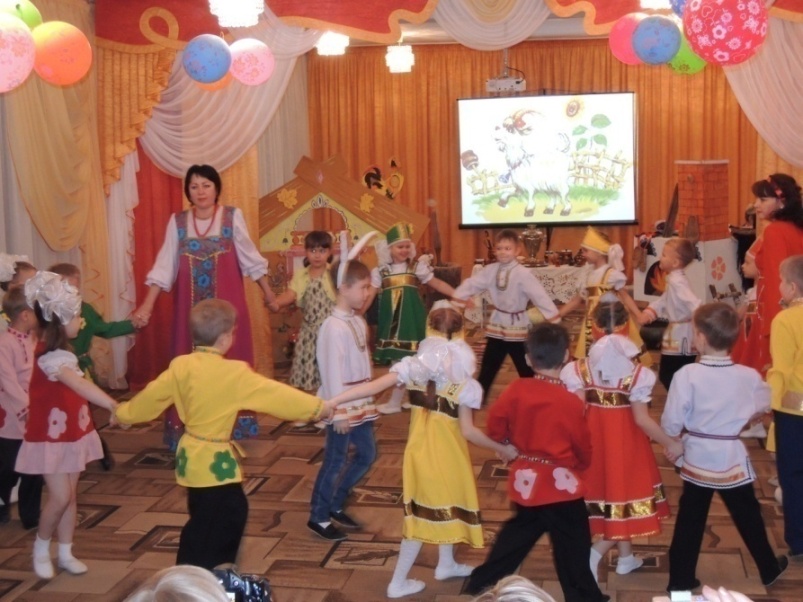 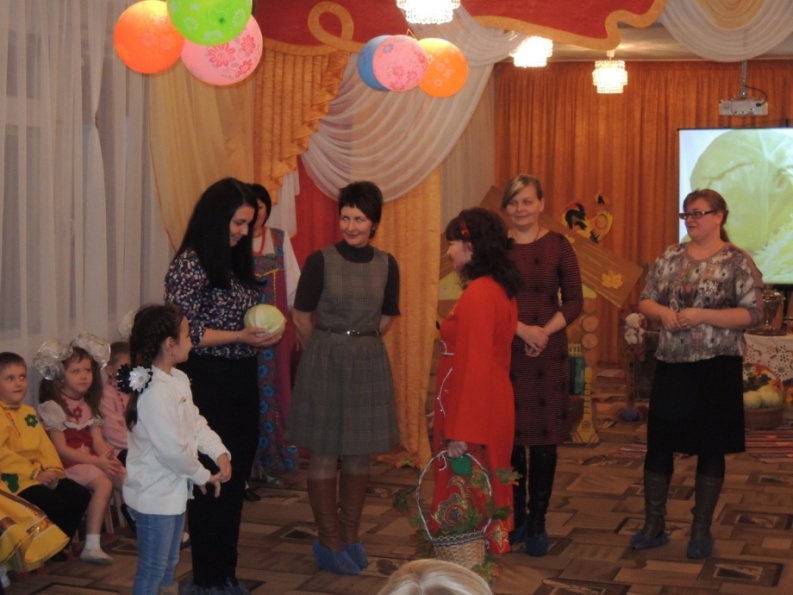 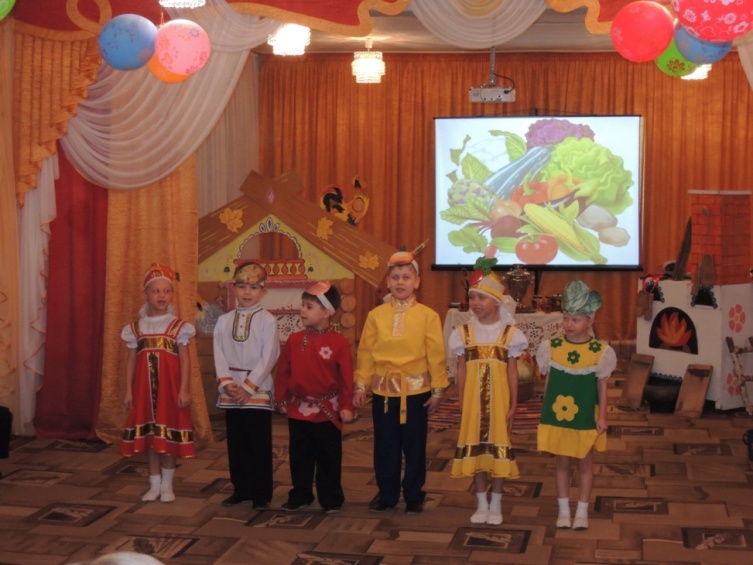 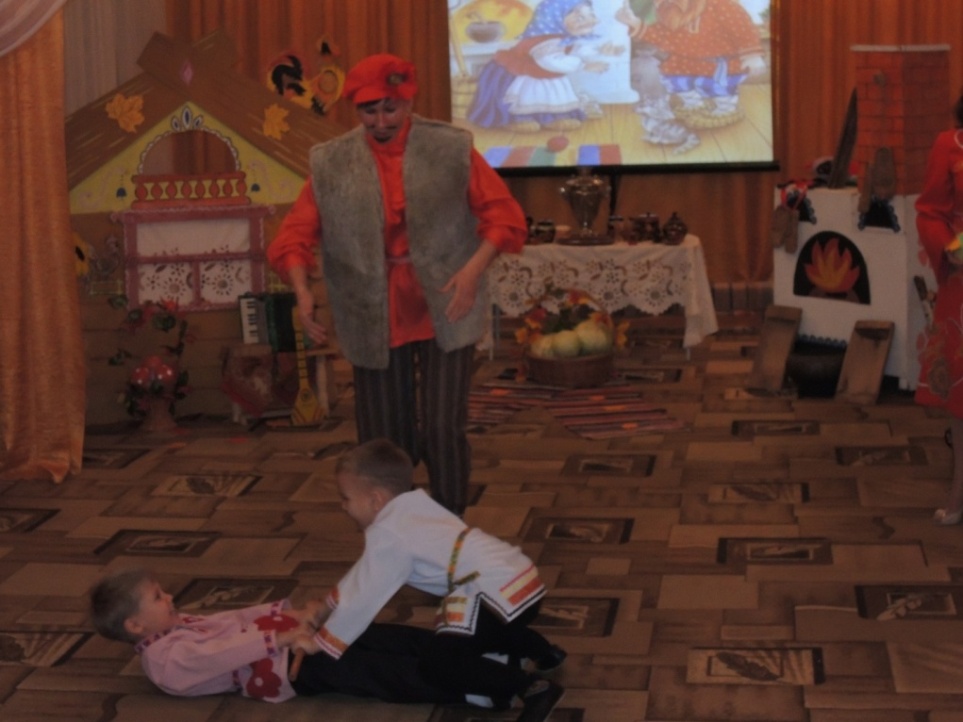 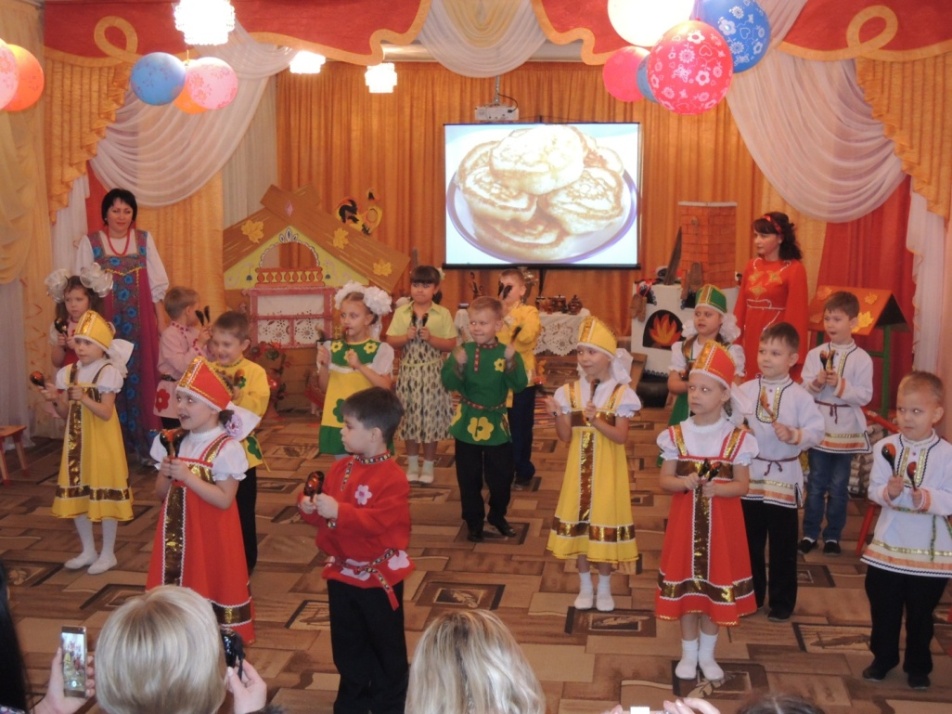 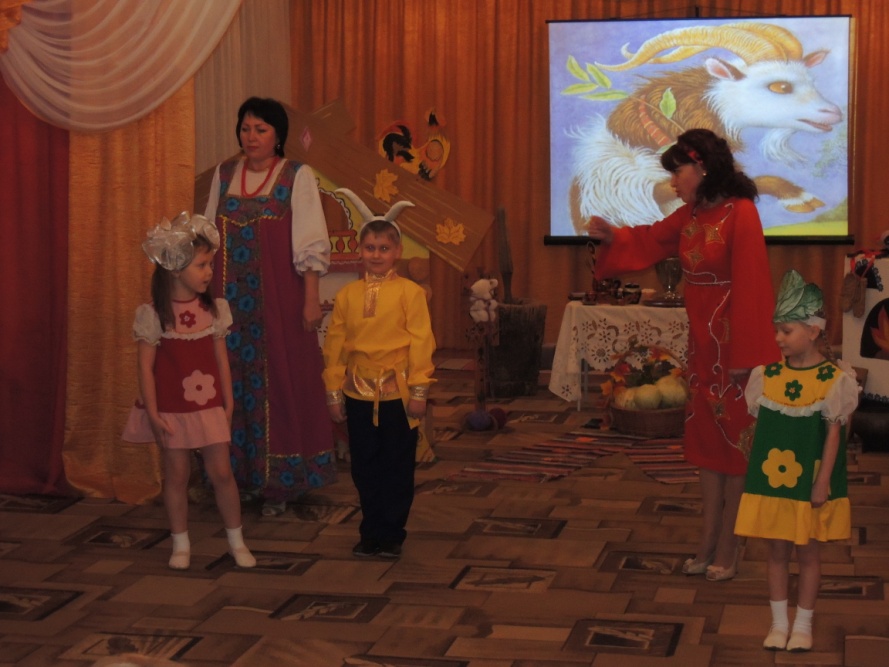 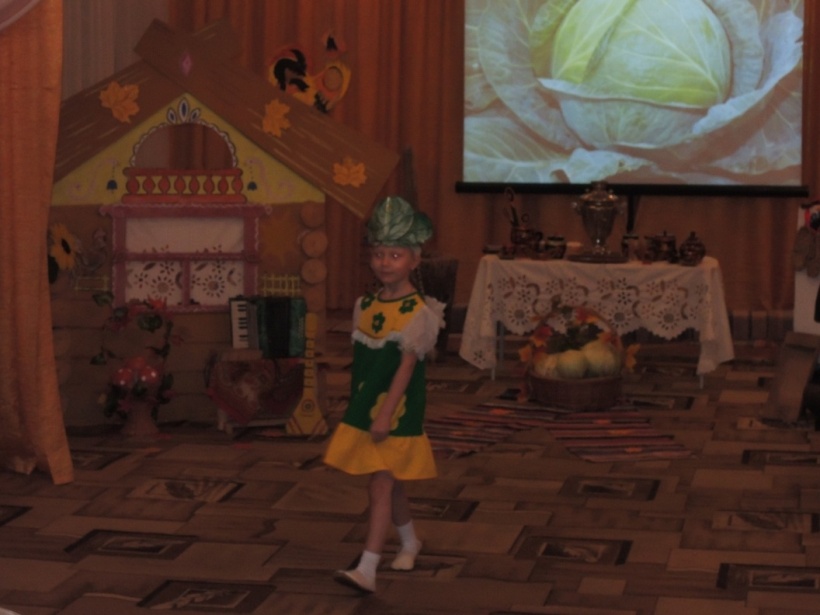 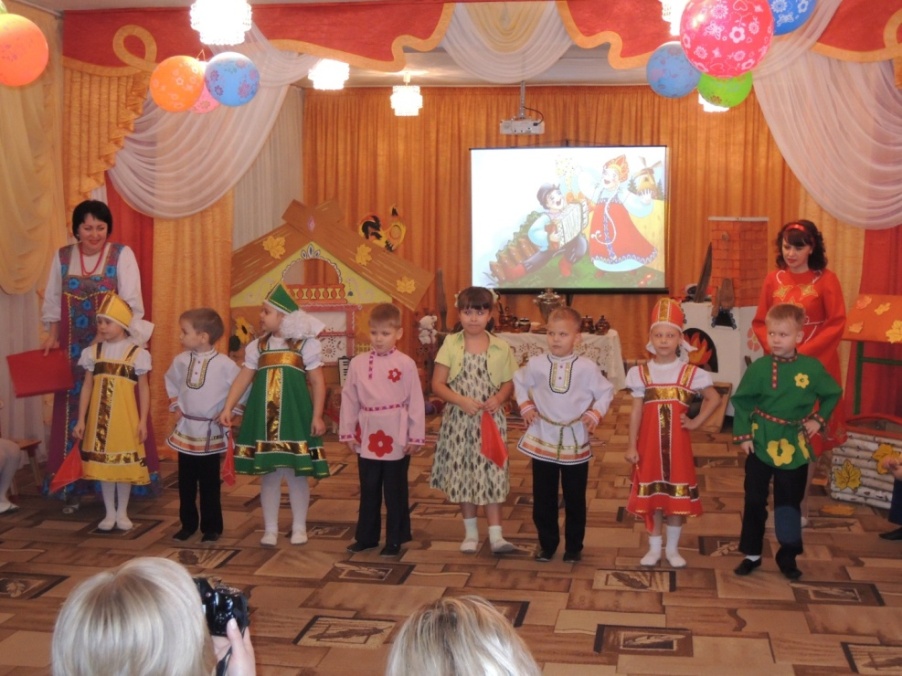 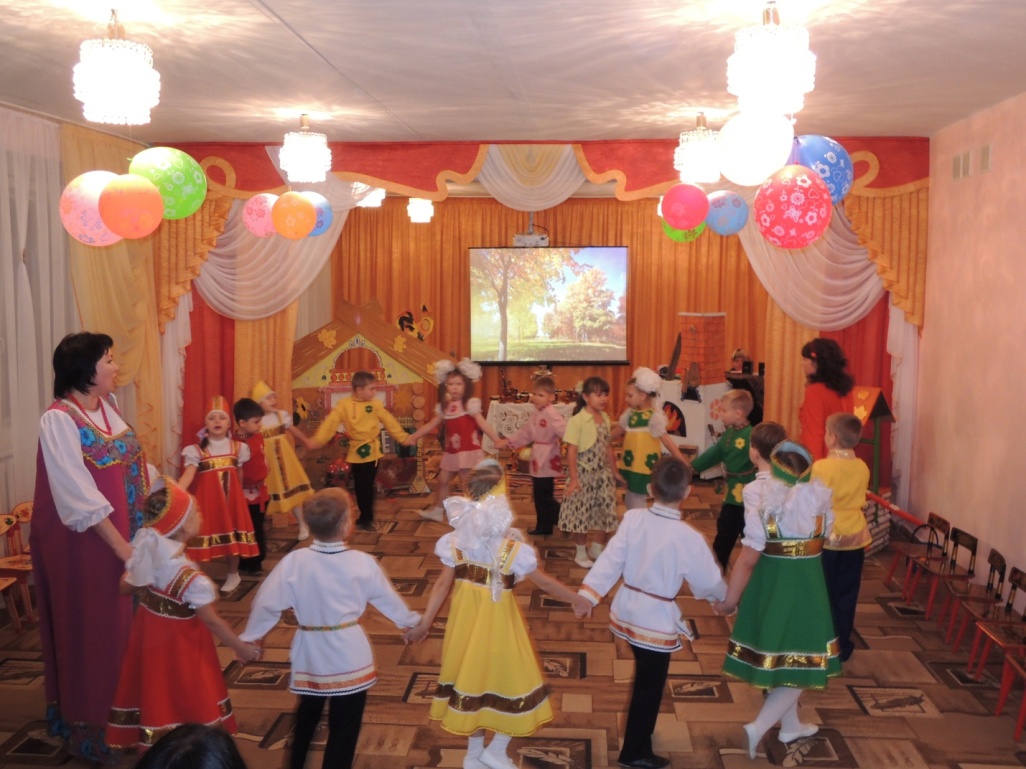 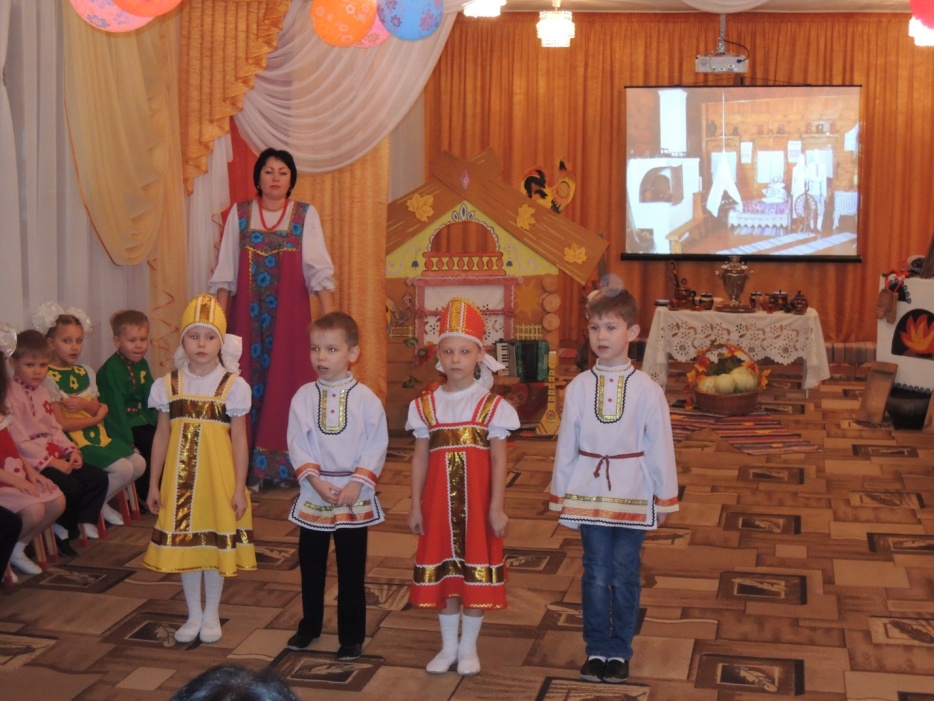 